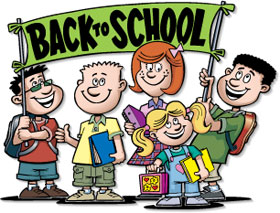 Dear Families, I would like to welcome you and your child to third grade at Lake in the Hills Elementary School!  I am very excited about this school year.  I have been preparing all summer to make it both meaningful and enjoyable.  I hope we can work together to make this a successful year.Things to Know:Specials Schedule: We are on an A,B,C,D,E schedule this year.  I will explain this more at Parent Night.A- LibraryB- P.E. and MediaC- MusicD- P.E.E- MusicOur lunch time is 11:30-12:00.  We will have time for a snack in the morning.  Please send your child with a healthy snack to eat each day.  The air conditioners will be on in full force at the beginning of school.  Make sure your child dresses in layers because it might be 80 degrees outside but cold in the classroom!Make sure your child knows how he/she will be getting home on the first day of school.My contact information:Email: Brittany.pagano@d300.orgPhone: (847) 532-6921Please feel free to contact me at any time with any of your questions, comments, or concerns.  Let’s work together to make your child’s year in third grade a memorable one.  Teaching has always been a passion of mine and I am so grateful to be at Lake in the Hills.  I am honored to be your child’s third grade teacher.  I look forward to a great year!Sincerely,Miss PaganoAll About the Teachers!	This year we are lucky to have an extra pair of hands in our classroom.  We will be having a student teacher, Miss Beschorner, from the University of Iowa.  She will be with us from August 18 until October 15.  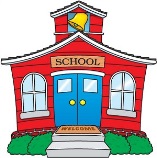 Miss PaganoI was born in Western New York near Buffalo.  I lived in London for a couple of years and then moved to Illinois.  I have a wonderful family of 5 that recently grew to a family of 8.  My brother Dan is married to Jenna and resides in Illinois with my beautiful goddaughter, Alaina.  She just turned 2 in June, and that is where I like to spend most of my free time!  This past year my younger sister Kayla married her husband Marty and they live in Colorado near my parents.  I went to college at the University of New York at Fredonia and graduated with a bachelor's degree in Early Childhood Education.  I played tennis while at Fredonia.   I studied abroad in Salamanca, Spain.  Recently I received my master's degree from Northern Illinois University in Early Childhood Special Education.  I love to travel and I recently started running.  I've been to lots of countries already, including Portugal, England, France, Greece, Italy, and Ireland.  This summer I ran my third half marathon!  I have taught 2nd grade for two years, preschool for two years, and this will be my sixth year teaching 3rd grade.  This will be my fifth year at Lake in the Hills Elementary.  I am extremely excited for another year of teaching third grade!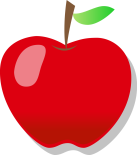 Miss BeschornerHi! My name is Alexa Beschorner and I am a student from the University of Iowa! (Go Hawkeyes!) I am very excited to be working with your third grade students and Miss Pagano these next few weeks. I hope to learn as much from all of them as they will from me.	I am originally from the Algonquin area and have moved back home to fulfill my student teaching requirements. Reading is one of my favorite things to do and you can always catch me with a book in my hand. I have two dogs, Kody and Vienna and I talk about them often due to their enormous personalities. For the past five summers I have worked as a camp counselor/Pool Director at a nearby summer camp that I attended as a child. I love being out at camp all summer long! It is from my work at this camp where I discovered my passion for teaching! I cannot wait to get to know all of the students and have a fun few weeks learning and growing together! 